ACORDOS DA SESIÓN ORDINARIA REALIZADA POLA  XUNTA DE  GOBERNO  LOCAL  EN DATA  CATORCE  DE MARZO  DE 2016.PRESIDENTESr. D. Pablo Diego Moreda  GilCONCELLEIROSDona Mª José Rodríguez Pérez Don José Camilo Casal García Don Manuel  Pérez RiolaAUSENTES: SECRETARIA:Dona Ana Velo  RuizINTERVENTOR:Don Jorge Manuel  Vidal ZapateroNo salón de sesións da Casa Consistorial  do  Concello de Cedeira, ás doce horas e trinta minutos do día catorce de marzo de dous mil  dezaseis, reúnese a Xunta de Goberno Local co obxecto de realizar, en primeira convocatoria, sesión ordinaria baixo a presidencia  do  Sr.  Alcalde-Presidente,  e coa asistencia dos Sres./Sras. concelleiros/as que se relacionan á marxe, actuando como Secretario o titular da Corporación dona Ana Velo  Ruiz,  que dá fe do acto.A Presidencia, tras comprobar nos termos expostos que  se dá o quórum  legalmente  esixido  polo artigo 113 do Regulamento de  organización, funcionamento e réxime xurídico das  entidades locais, aprobado  por Real  decreto 2568/1986,  para a válida realización das sesións da Xunta  de  Goberno Local, declara aberta esta, pasándose ó estudio e exame dos asuntos incluídos  na  orde  do día da convocatoria.1.- APROBACIÓN,  SI PROCEDE,  DA  ACTA  DE 29.02.2016De conformidade co preceptuado nos artigos 36 e _91 do R.O.F., a Presidencia pregunta se existe algunha obxección á acta da sesión realizada en data 29.02.2016 e ao non producirse ningunha, a Presidencia somete a votación ordinaria  a  súa  aprobación,  da  que  resulta aprobada por unanimidade  dos  Sres./Sras.  Concelleiros/as.2.- DAR CONTA DAS COMUNICACIÓNS PREVIAS DE OBRAS MENORES TRAMITADASDase conta á Xunta de Goberno Local das  comunicacións  previas  de  obras  menores  tramitadas  dende a última  sesión  da mesma:1.- 2015/U026/000006:  Cambiar 2 m. de  baixante2.- 2015/U026/000007: Reparación de canles e pintado nas cumes do tellado 3.- 2015/U026/000009: Reparación de cuberta existente en tella4.- 2015/U026/000010:  Recubrición  da fachada  lateral  do edificio  con placas  de fibrocemento5.- 2015/U026/000011: Pintado de fachada 6.- 2015/U026/000012:  Pintado  de fachada7.- 2015/U026/000013: Quitar as augas fóra do tellado na fachada da fronte 8.- 2015/U026/000014:  Pintar  e cortar barra9.- 2015/U026/000015:  Peche  de finca10.- 2015/U026/000017: Pintado da fachada do baixo comercial 11.- 2015/U026/000018: Acondicionamento de arqueta de augas 12.- 2015/U026/000019:  Muro  de peche13.- 2016/U026/000016:  Cambio  de ventanais14.- 2016/U026/000017:  Substitución  de ventanais15.- 2016/U026/000018: Peche parcial de finca con estacas de cemento 16.- 2016/U026/000019:  Cambio  de ventanais17.- 2016/U026/000020:  Cambio  de ventáA Xunta de Goberno Local clase por  enterada.3.- COMUNICACIÓN PREVIA CAMBIO DE TITULARIDADE EXPTE 2014/U002/000004A Xunta de Gobemo Local toma coñecemento da comunicación do cambio de titularidade da licenza municipal para o exercicio da actividade de Café – Bar.Así mesmo, advírtese a M. C. M. D. que o local,  cuxa  licenza  é  obxecto  de  transmisión, poderá ser obxecto de inspección polos servizos municipais  para  comprobar  se  se manteñen as condicións obxectivas do establecemento, o seu emprazamento  e  circunstancias  urbanísticas,  sanitarias,  etc., conforme  ás cales  se concedeu  o título  obxecto de transmisión.4.- COMUNICACIÓN PREVIA CAMBIOS DE TITULARIDADE EXPTES 2014/U002/000008  E 2016/U020/0000041.- Toma coñecemento da comunicación do cambio de titularidade da licenza municipal para o exercicio de Café - Bar, a favor de J. M. M. L. (Exp. 2014/U002/000008).2.- Toma coñecemento da comunicación do cambio de titularidade da  licenza  municipal  para  o  exercicio de Café - Bar, a favor de M. B. C. C. que á vista do exposto queda inscrita nos rexistros munici pais como titular actual da licenza municipal para o  local (Exp. 20 l 6/U020/000004).Así mesmo, advírtese a M. B. C. C. que o local, cuxa licenza é obxecto de transmisión, poderá ser obxecto de inspección polos servizos municipais para comprobar se se manteñen as condicións obxectivas do establecemento, o seu emprazamento e circunstancias urbanísticas, sanitarias, etc., conforme ás cales concedeuse o título obxecto de transmisión.5.- COMUNICACIÓN PREVIA CAMBIO DE TITULARIDADE EXPTE 2016/U020/000005A Xunta de Goberno Local toma coñecemento da comunicación do cambio de titularidade da licenza municipal para o exercicio da actividade de Café – Bar.Así mesmo, advírtese a J. C. L. que o local, cuxa licenza é obxecto de transmisión, poderá ser obxecto de inspección polos servizos municipais para comprobar se se manteñen as condicións obxectivas do establecemento, o seu emprazamento e circunstancias urbanísticas, sanitarias, etc., conforme ás cales se concedeu o título obxecto de transmisión.6.- COMUNICACIÓN PREVIA CAMBIO DE TITULARIDADE EXPTE 2016/U020/000006A Xunta de Goberno Local toma coñecemento da comunicación do cambio de titularidade da licenza municipal para o exercicio da actividade de Café - Bar, no lugar San Andrés de Teixido, 25, baixo, a favor de Óscar López García.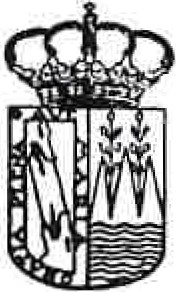 Así mesmo, advírtese a Ó. L. G. que o local, cuxa licenza é obxecto de transmisión , poderá ser obxecto de inspección polos servizos m unicipais para comprobar se se manteñen as condicións obxectivas do establecemento, o seu emprazamento e circunstancias urbanísticas , sanitarias, etc., conforme ás cales se concedeu o título obxecto de transmisión .7.- APROBACIÓN  DE FACTURASAcordos adoptados:Autorizar e dispoñer os gastos que se relacionan de seguido, e recoñecer e liquidar as abrigas correspondentes, xuntando nun so acto as tres fases de execución do gasto a que se refire o artigo 67. 1.b) do Real Decreto 500/1990, de 20 de abril, prestar aprobación ás facturas e os xustificantes que se citan, ordear o pago e que pola Tesourería Municipal se proceda o seu pagamento e contabilización con cargo ás partidas orzamentarias que se indican: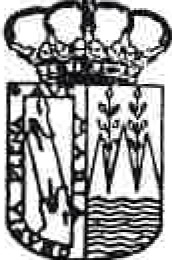 8.- RECURSO RECIBO LIXO INFORlVIE Nº   09.2016Acordos adoptados:PRIMEIRO. DAR A BAIXA no padrón fiscal da taxa pola recollida do lixo o número fixo 253000647247,  por non producirse o feito  impoñible.  Os datos son:SEGUNDO.- ESTIMAR a reclamación do interesado e ANULAR o recibo emitido no 2015 correspondente  o número fixo dado de baixa en dito   exercicio.TERCEIRO. RECOÑÉCER O DEREITO Á DEVOLUCIÓN do recibo si xa foi aboado.CUARTO. COMUNICAR estes acordos á Excma. Deputación Provincial da Coruña para o seu coñecemento  e a tramitación  oportunos.9.- PROPOSTA ANULACIÓN OU RECTIFICACIÓN RECIBOS LIXO INFORME 10.2016Acordos adoptados:PRIMEIRO. ANULAR o seguinte recibo, por non ser correcto o suxeito pasivo:SEGUNDO. APROBAR a liquidación que se sinala a continuación. A liquidación servirá tamén de notificación da alta inicial no padrón de residuos sólidos urbanos. A alta terá efectos ata que se produza a baixa definitiva no padrón respectivo, logo de que se acrediten as circunstancias que a provoquen.TERCEIRO. COMUNICAR estes acordes á Excma. Deputación Provincial da Coruña para o seu coñecemento e a tramitación oportunos.10.- PROPOSTA  ANULACIÓN  OU RECTIFICACIÓN  RECIBOS  LIXO INFORME 11.2016Acordos adoptados:PRIMEIRO. ANULAR os seguintes recibos, por non ser correcto o  suxeito pasivo:SEGUNDO. APROBAR a liquidación que se sinala a continuación. A liquidación servirá tamén de notificación da alta inicial no padrón de residuos sólidos urbanos. A alta terá efectos ata que se produza a baixa definitiva no padrón respectivo, lago de que se acrediten as circunstancias que a provoquen.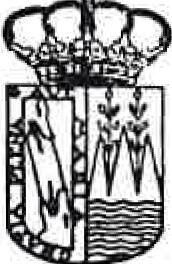 TERCEIRO. COMUNICAR estes acordos á Excma. Deputación Provincial da Coruña para o seu coñecemento  e a  tramitación oportunos.11.- BAIXAS  LIXO NON  HABITABLES  INFORME 12.2016Acordos adoptados:PRIMEIRO. DAR DE BAIXA temporal no padrón do lixo os números fixos  que  se  indica  de seguido, para os exercicios  2016, 2017 e 2018.SEGUNDO. DAR DE BAIXA temporal no padrón do lixo os  números fixos  que se  indica  de seguido,  para  os exercicios  2015,  2016 e 2017.TERCEIRO. ANULAR os recibos emitidos pola taxa de recollida de residuos no exercicio 2015 para os números fíxos dados de baixa, nese exercicio. Os datos dos recibos son:CUARTO. DENEGAR A BAIXA temporal dos seguintes números fixos por non quedar, segundo o  informe técnico,  acreditadas  suficientemente  as circunstancias  que a provocan.QUINTO. RECOÑÉCER O DEREITO Á DEVOLUCIÓN dos recibos anulados que xa foran aboados.SEXTO. COMUNICAR estes acordes á Excma. Deputación Provincial da Coruña para os efectos e tramitación  oportunos.12.- DEVOLUCIÓN DO AVAL CORRESPONDENTE Á OBRA ACONDICIONAMENTO DE CAMIÑOS MUNICIPAIS: FIGUEIRAS -ERVELLÁS E ARÓNAcordos adoptados:1º.- Aprobar a devolución do aval núm. 675 da entidade Grupo  Banco  Popular  polo  importe  de  2.140,00  euros.2°.- Notificar o presente acordo á empresa adxudicataria, e devolver o aval oríxinal.3°.- Dar traslado  do presente  acordo  aos servizos m unicipais  de Intervención  e de Contratación.13.- APROBACIÓN DE SUBVENCIÓN PARA A PUBLICACIÓN DO LIBRO SOBRE GEORUTAS NO CONCELLO DE CEDEIRAAcordos adoptados:Aprobar a xustificación presentada, segundo a memoria de 23 de febreiro  de 2016, presentada por J. F. C. M., , e recoñecer as abrigas e aboar a cantidade  de 800,00 euros na partida  334.489.00.14.- CONTRATO MENOR PARA O SERVIZO DE REDACCIÓN DE PROXECTO TÉCNICO E DIRECCIÓN DE OBRA RELATIVO AO  PLAN  MARCO COFINANCIADO  CON  FONDOS FEADERAcordos adoptados:1º.- Declarar a conformidade coa oferta presentada.2°.- Aprobar o gasto e adxudicar a D. J. J. T. G., en representación de ATIGA, S.L. mediante un contrato menor, o servizo de redacción de proxecto e dirección de obra e coordinación de seguridade e saúde, polo importe total de 2754,24 euros sen IVE (3.332,63  €  IVE  incluído).3°.- O pagamento do servizo farase de acordo co estipulado no RDL 3/2011, de 14 de novembro,  polo  que se aproba  o texto refundido  da Lei de Contratos  do Sector  Públ ico.4º.- Notificar  a presente  resolución  ao adxudicatario.5°.- Dar traslado do presente acordo aos servizos municipais de Tesourería e Intervención; así como ao de Contratación.15.- CONTRATO MENOR PARA O SERVIZO DE REDACCIÓN DE PROXECTO TÉCNICO E DIRECCIÓN DE OBRA RELATIVO A  DOUS  PROXECTOS  INCLUIDOS  NO PAS 2015Acordosadoptados:1°.- Declarar  a conformidade  coa  oferta presentada .2º.- Aprobar o gasto e adxudicar a D. J. J. T. G., en representación de ATIGA, S.L. mediante un contrato menor, o servizo de redacción de proxectos e direccións de obra e coordinación de seguridade e saúde, polo importe total de 3.894,07 euros (IVE incluído).3º.- O pagamento do servizo farase de acordo co estipulado no RDL 3/2011, de 14 de novembro,  polo  que se aproba  o texto refundido  da Lei  de Contratos  do Sector  Público.4º.- Notificar  a presente  resolución  ao adxudicatario.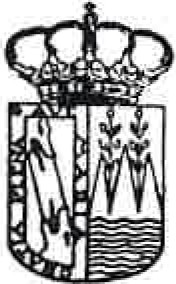 5º.- Dar traslado do presente acordo aos servizos munici pais de Tesourería e Intervención; así como ao de Contratación.16.- ASUNTOS VARIOS16.1.- CONCESIÓN  DE SUBVENCIÓN  Á ANPA  PICAPEIXEAcordos adoptados:Primeiro .-  Conceder  a subvención  á Anpa  Picapeixe, segundo as seguintes  estipulacións:Servizo de madrugadores do mes de xaneiro 2016Obxecto da subvención: Segundo a relación de ingresos e gastos para contratación de monitores para o servizo de madrugadores e gastos en alimentos e factura de vixiancia da saúde das monitoras, no mes de xaneiro.Exercicio: 2016Importe gasto xustificado: 485,88€ (358,64 euros de persoal, 62,02 euros de alimentos e 65,22 euros de vixiancia da saúde das monitoras)Importe dos ingresos polo servizo: 132,00€Importe subvencionable: 353,88€Outros gastos da ANPA PICAPEIXEObxecto da subvención: Gastos diversos da ANPA.Exercicio: 2016Importe gasto xustificado: 734,30€Importe subvencionable: 734,30€Segundo.- Aprobar o gasto por importe de 353,88€ do servizo de madrugadores e de 734,30€ dos gastos diversos da ANPA, e recoñecer ambas obrigas por importe total de 1.088,18€ na partida 3232.489.00Terceiro.- Aprobar a xustificación presentada no rexitro xeral con data 5 de marzo de 2016.16.2.- DEVOLUCIÓN DO AVAL CORRESPONDENTE Á OBRA "AMPLIACIÓN DO ABASTECEMENTO NOS LUGARES DE VIRIZO E OUTROS, E AMPLIACIÓN DO SANEAMENTO  EN VIRIZO"Vista a proposta de Alcaldía de data 09.03.2016, que literalmente di:"PROPOSTA DA ALCALDÍAAsunto: DEVOLUCIÓN DO AVAL CORRESPONDENTE Á OBRA "AMPLIACIÓN DO ABASTECEMENTO NOS LUGARES DE VIRIZO E OUTROS, E AMPLIACIÓN DO SANEAMENTO EN VIRIZO"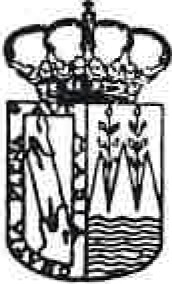 Acordos adoptados:1º.-  Aprobar  a devolución  do aval núm.   O 182000780154 da entidade  BBVA polo  importe de3.842,11 € e dos 382,80 € ingresados  mediante  transferencia  bancaria  a favor do  Concello.2º.- Notificar o presente acordo á empresa adxudicataria, devolver o aval orixinal e devolver o importe  ingresado  mediante  transferencia bancaria.3°.- Dar traslado do presente acordo aos servizos mumc1pais de  Intervención  e  de  Contratación.E non habendo máis asuntos que tratar, pola Presidencia levántase a sesión ás trece horas e vintecinco minutos do expresado día.Nº REXNº REXNº FTRATEXTO EXPLICATIVOPRG.ECIMPORTEF/2016/384F/2016/38426/02/2016CANALIZACION AGUAS PLUVIALES CON RETIRADA DE LASTRAS Y TRANSPORTE A DEPOSITO.450227995.868,50€F/2016/385F/2016/38529/02/2016FRA 02/2016 ALQUILER INMUEBLE SAGRADO CORAZON  Nº6 BAJO FEBRERO231202001.452,00 €F/2016/386F/2016/38619/02/2016ALUMBRADO  PUBLICO PASEO FLUVIAL CEDEIRA92022500176,66 €F/2016/387F/2016/38729/02/2016DEREITOS DE CONEXION ALUMEADO  POLIGONO DA TRABE.16522100917,46 €F/2016/388F/2016/38808/02/2016FRA C/ 17 RAMPA DE ACCESO A PALACETE.92063200973,87 €F/2016/390F/2016/39023/12/2015FRA RC-000866/ 15 XESTION RESIDUOS VOLUMINOSOS MANCOMUNIDADE DE FERROL162222799226,69 €F/2016/391F/2016/39130/11/2015FRA RC-000803/15 SERVIZO XESTION DE RESIDUOS VOLUMINOSOS MANCOMUNIDADE DE FERROL (NOVEMBRO 2015)162222799495,75 €F/2016/3 92F/2016/3 9202/03/2016FRA 8 SERVICIO DE ASISTENCIA TECNICA DE EQUIPOS FEBRERO 201692022706242,00 €F/2016/393F/2016/39329/02/2016FRA PF-16-11O ANUNCIO CONSTRUCCION NICHOS NO CEMITERIO MUNICIPAL33422602156,09 €F/2016/394F/2016/39429/02/2016FRA PF16-109 ANUNCIO CARNAVALES 06/02/201633422602151,25 €F/2016/397F/2016/39729/02/2016FRA 4549 REPARACION MOTOR DE ARRANQUE PEUGEOT PARTNER.45021400515,46 €F/2016/39829/02/2016FRA 11/H OBRA SAN ANDRES . POLIPROPILENO.45021000393,25 EF/2016/39926/02/2016700185 - PERIODO ALQUILER 01/02/2016 - 29/02/2016 I 700185 - ALQUILER : / 700185 - ALQUILER+MANTENIMIENTO MULTIFUNCION92020601611,05 €F/2016/4 0029/02/2016FRA 4550 REPARACION CAMION  NISSAN. M6252NL450214001.781,15€F/2016/4 0129/02/2016FRA 3739/01 SUMINISTROS FERRETERIA-ELECTRICIDAD4501712219922199114,55 €F/2016/4 0204/03/2016ANÁLISIS PISCINA ( INFORMES 16/972, 16/973 Y 16/974 l34121300151,25 €F/2016/4 0304/03/2016OMARG060 · GRAVA 40/63 / OMARZ010 · ZAHORRA DE 1ª 0/2045021000139.80 €F/2016/4 0429/02/2016CARTA(!) O - 20 GR N ZONA1 EUROPA ( 01 EXENTO ) / CARTA(!) O - 50 GR FRANCIA ( 01 EXENTO ) I CARTA(I) O - 20 GR N ZONA2920222011.930 58 €F/2016/4 0529/02/2016FRA FB-91 COMBUSTIBLE S/PLOMO 95 (55.56)4502210362,73 €F/2016/4 0629/02/2016FRA 619 CAMELIA DE CAMPO (3)17122199115,34 €F/2016/40729/02/2016FRA 4551 REPARACION BERLINGO Y REMOLQUE JARDINERIA. PINCHAZOS, EMBRAGUE, ENCHUFES, CALENTADORES.45021400437,42 €F/2016/40829/02/2016FRA 4552 REPARACION E4436 BFV TRACTOR MC CORNICK . ACEITE HIDRAULICO .4502140087,17 €F/2016/41029/02/2016FRA 2016/0405 TRATAMENTO RU MES FEBREIRO 2016 ( AYUNTAMIENTO  DE CEDEIRA )16232279914.619,98€F/2016/41128/02/2016FRA 2016/G/4 SERVICIO DE XARDINERIA E LIMPEZA DO CEMITERIO FEBRERO16422799247,50 €F/2016/4 1228/02/2016FRA 2016/G/3 SERVICIO DE LIMPEZA DE RUAS E SERVICIOS PUBLICOS EN SAN ANDRES  DE TEIXIDO. FEBRERO1621227991.100,00 €F/2016/41303/03/20 16FRA A/89 CINTA BALIZAR1712219911,98 €F/2016/41403/03/2016FRA A/88 CHAQUETA DE ALIGAS.XARDINERIA .1712210425,49 €F/2016/41529/02/2816FRA 16/C TUBO CORRUGADO, SERVIZOS PRESTADOS CON CAMION.45022199512,80 €F/2016/43601/03/2016FRA 183/F/001 CANON MENSUAL ADJUDICACION CAFETERIA RESTAURANTE AUDITORIO MUNICIPAL.(FEBRERO)23122799605,00 €F/2016/43729/02/2016FRA 459 SUMINISTRO MATERIALES CONSTRUCCION. (LADRILLOS, MORTERO, CEMENTO, ARENA, TUBOS)45022199436,93 €F/2016/43827/02/2016FRA 01160210118737 LUGAR DE EDREIROS 08/01/2016 A 03/02/2016.1652210030,08 €F/2016/43907/03/2016FRA 1092027 PEGATINAS VALLAS MANTENIMIENTO . VINILO ROTULACION. TRANSPORTADOR.45022199233 ,10 €F/2016/44019/02/2016FRA A/198-16 PELLET DE MADERA 6MM EN-PLUS A 1.341221031.415,70 €F/2016/44209/03/2016FRA COPIA LLAVE FAC-19 Y SC0-1.132221998,57 €F/2016/44307/03/2016HONORARIOS POR LA REALIZACIÓN DE LOS TRABAJOS DE O.O. Y C.S.S. ACONDICIONAMENTO DE CAMIÑOS MUNICIPAIS EN OS CANDALES  E V45022706710,76 €F/2016/44407/03/2016HONORARIOS POR LA REALIZACIÓN DE LOS TRABAJOS DE O.O. Y C.S.S. CAPTACIÓN Y ABASTECIMIENTO EN SAN ANDRÉS  DE TEIXIDO INCLU450227063.246,96 €F/2016/49404/03/2016FRA 00007 TROFEOS, CHAPAS GRABADAS, ESCUDOS METAL. FESTAS DO DEPORTE CEDEIRA 2016.341221991.190,00 €F/2016/49529/02/2016FRA FF-000207-2016 POSTE DE HORMIGON 9X16165619003.049,20 €F/2016/49629/02/2016FRA FF-000206-2016 PROYEC- TOR DEMON ISTANIUM LEO 54W.DEMSXFGTFOAG_NDL_54W700 IA23. ECORAEE LUMINARIAS. EMER + TUBO+ ECOP16522199580,26 €F/2016/49708/03/2016FRA A-001/2016 PEZAS BARNIZADAS MIGA DE PAN 22X25CM. CONXUNTO 8 PEZAS MIGA DE PAN.9122260125,00 €F/2016/49807/03/2016FRA 001183/1  LIBRO REGISTRO 200H JUZGADO DE PAZ.9202200033,88 €F/2016/49929/02/2016URA 21 LEO 200LM 1HS IP42 NP. LUCES DE EMERXENCIA277,82 €F/2016/52707/03/2016FRA A/272-16 PELLET DE MADERA 6MM A 1341221031.383,03 €F/2016/52801/01/2016MANTENIMENTO  PAXINA WEB XANEIRO92022706302,50 €F/2016/52901/02/2016FRA VEN/2016/0041 MANTENEMENTO WEB FEBREIRO92022706302,50 €F/2016/53001/03/2016FRA VEN/2016/0042 MANTENEMENTO WEB FEBREIRO92022706302,50 €Nº FIXOEXERCICIO2530006472472015Nº FIXOID VALOREXERCICIOCOTA25300064724720153515022RL01R001582201560,00 €Nº FIXOID VALOREXERCICIOCOTA25300064586920133515022RL01R000195201347,00 €Nº FIXO253000645869EXERCICIOLJQUIDACIONCOTA (€)XUROS DEMORA (€)TOTAL DÉBEDA (€)2013L30200.00117747,004,9551,95Nº FIXONº FIXOID VALORID VALOREXERCICIOEXERCICIOCOTA (€)25300075640925300075640920153515022RL01R00485320153515022RL01R0048532015201563,0025300064438325300064438320143515022RL01R00400620143515022RL01R004006201463,0025300064438325300064438320133515022RL01R00452220133515022RL01R004522201363,0025300064438325300064438320123515022RL02R00490520123515022RL02R004905201250,40Nº FIXO253000756409EXERCICIOLIQUIDACIONCOTA (€)XUROS DEMORA (€)TOTAL DÉBEDA (€)2012L30200.00117850,407,8458,24Nº FIXO253000756409EXERCICIOLIQUIDACIONCOTA (€)XUROS DEMORA (€)TOTAL DÉBEDA (€)2013L30200.00117963,006,6569,65Nº FIXO253000756409EXERCICIOLIQUIDACIONCOTA (€)XUROS DEMORA (€)TOTAL DÉBEDA (€)2014L30200.00118063,003,5066,50Nº FIXO253000756409EXERCICIOLIQUIDACIONCOTA (€)XUROS DEMORA (€)TOTAL DÉBEDA (€)2015L30200.00118163,000,7063,70Nº FIXO253000643378253000643379253000648440Nº FIXO253000644373253000648453253000648458253000648452253000648450253000643043253000646234253000644780253000648440253000644963253000643889253000642366253000647382253000645170253000643404253000645005253000643909253000647266253000647297253000642768253000647938253000643568253000644614253000747794253000648386253000644516253000747875253000646321253000643079253000644600253000646082253000645702ID_VALORNº FIXOCOTA (€)20153515022RL01R00484425300064437347,0020153515022RL01R00336725300064845363,0020153515022RL01R00336925300064845863,0020153515022RL01R00337025300064845263,0020153515022RL01R00336625300064845063,0020153515022RL01R00065325300064304347,0020153515022RL01R00071325300064623447,0020153515022RL01R00521225300064478063,0020153515022RL01R00538525300064496347,0020153515022RL01R00503825300064388947,0020153515022RL01R00292925300064236647,0020153515022RL01R00171525300064738263,0020153515022RL01R00389625300064517063,0020153515022RL01R00395825300064340447,0020153515022RL01R00542925300064500547,0020153515022RL01R00441725300064390963,0020153515022RL01R0 0492425300064726663,0020153515022RL01R00237225300064729747,0020153515022RL01R0 0351025300064276847,0020153515022RL01R00259825300064793847,0020153515022RL01R0 0412025300064356863,0020153515022RL01R00507225300064461463,0020153515022RL01R00240925300074779447,0020153515022RL01R00330925300064838647,0020153515022RL01R00498825300064451647,0020153515022RL01R00457925300074787547,0020153515022RL01R00085425300064632147,0020153515022RL01R00378025300064307947,0020153515022RL01R00506025300064460047,0020153515022RL01R00061725300064608247,0020153515022RL01R00015425300064570247,00Nº FIXO253000646882253000644786253000644787